A Framework for Ethical Leadership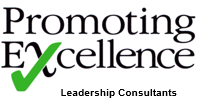 ContentsPage  3		PrefacePage  4		IntroductionPage  5		Underlying PrinciplesPages 6-7	       Values and BehavioursPages 8-12	Leadership Styles                       – the positive and the negative                                Page  13		Summary and ConclusionsPrefaceThis framework demonstrates how a college can recognise the importance of ethical and values driven leadership. By following a common approach a college can allow all staff to grow and develop their leadership skills and qualities.Ethical leadership is built upon respect for moral beliefs and values the dignity and rights of others. It is therefore, closely related to concepts such as trust, honesty, consideration, empathy and fairness.Being fair means understanding other people’s perspectives. The more you appreciate other people’s issues, the easier it is to act in an ethical manner.International research has shown there is a clear link between a college’s success and ethical leadership.₁₁How Ethical Leadership Impacts Student SuccessPhillip Neal Brooke Justice Kyle Barron First published: 01 March 201https://doi.org/10.1002/cc.20342IntroductionThe framework for ethical leadership has been developed from interviews, staff surveys and consultation with Governing Boards. This was undertaken during this unprecedented academic year.There was considerable consensus that the language of values, behaviours and leadership styles was needed to become part of everyday decision making and practice. Every decision and judgment college leaders make sets an example and should promote ethical behaviour in students and colleagues. ‘How’ we do things is as important as ‘what’ we do.In an environment where colleges are so diverse and responsible to many different people, communities must be able to rely on individual decision-making leaders and governing boards to do the right thing. It is not enough for college leaders and governing boards to have good intentions. There is a need to question, ‘How do we know that we are doing the right thing?’The framework provides a set of values, behaviours and leadership styles that creates a good community and establishes a common language that makes it easier for staff to communicate effectively. The framework is intended to be based on a flexible set of principles which become part of conversations and ingrained within leadership roles.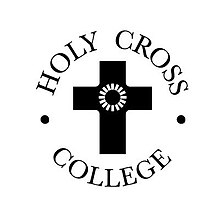 Underlying PrinciplesThe practical use of the Framework for Ethical Leadership in Education by the pathfinders has established some common themes on a national scale and across multiple leadership and governance roles.The framework is adaptable to a college’s context without creating additional work.The framework is intended to establish a common language to direct governance and leadership discussions and decision-making.Using the values, behaviours and leadership styles in practice it is intended to embed a culture, build confidence and consistency in leadership right across the college. The framework will enable staff and governors to reflect on their practice and leadership. Using the values, behaviours and leadership styles as a sounding board will support staff in their conviction that they are doing the right thing. As the framework is used more widely, staff will feel that elements of their leadership such as kindness is increasingly important when making decisions for the good of students, staff and the community.The framework will be a strong pillar within recruitment, CPD and appraisal processes and activities.The framework will prove influential when considering a college’s curriculum offers    6. The principles of the framework could be used across a whole college               community – students, parents and all staff – as well as the leaders and the           governing board.  Values and BehavioursFor a College to move forward, a commitment to the mission statement and key values is not in addition to the quest for excellence but integral to it.Essentially, the approach is based on the premise that people come before strategy.Leadership styles shown by all staff must be aligned to this.“Learners have consistently high levels of respect for others. They play a highly positive role in creating an environment that values and nurtures difference.”                                      Outstanding Ofsted grade descriptor for behaviour and attitudes                                      Further Education & Skills Inspection Handbook                                      March 2020 No 190021 p53Leadership Styles – the positive and the negativeSituational leadership is about using appropriate leadership styles in the most appropriate circumstances.Considering a college’s key values and associated behaviours it is useful to identify which leadership styles would be most appropriate in order to ensure the mission, ethos and the transformation and excellence agenda are reflected in daily actions and practice.Research by the CIPD₂ has shown the following leadership styles help to promote and embed staff emotional health and wellbeing. They would also closely align and complement the college’s values and behaviours.The “8 C’s” leadership styles and their associated characteristics are shown by:₂Leadership in the Workplace | Factsheets | CIPDSummary and ConclusionsThe framework will give all staff confidence in their ability to lead. It is about being good role models.The college values will be a constant, aligned to a clear vision.The framework will enable all staff to have the courage to do what’s right, not about what is easy or always popular.The framework will be perceived as being integral to everyday college practices. It should not be a bolt-on or something else to do on top of everything else.The framework embodies everything that our education sector should be about. A key question should be, ‘how will it be embedded to ensure what is best for students or staff?’A shared language will provide positive guidance to ensure decisions made support the emotional health and wellbeing of students and staff.Being an ethical employer attracts the best staff. The framework will allow for constructive and dignified challenge to ensure whatever is agreed is carried out.The framework will allow leaders to navigate a path when times are tough and where there is conflict. It will help to articulate what you do and why you are doing it.Embedding the framework with governors and staff will create an environment where the leadership and all staff feel their own values will align with those of  the college.Kindness, courage and optimism are three attributes fundamental to the Holy Cross Framework. It should be stressed again, that ethical behaviour is not just the responsibility of people with leadership roles but of everyone employed at a college.                                                                                            March 2021Key ValuesShown by BehavioursHealing and HumilityConstantly striving for unity and consensus and a feeling of inclusionCreating an atmosphere of psychological security and stabilityBeing loyal, altrocentric and dedicated to building an inclusive whole-college communityKindness and CompassionBeing empathetic and actively listening to concerns of othersWherever possible showing warmth and gentleness towards othersShowing belief in and empowering othersDignity and IntegrityActing honestly and transparently in ways that generate trustAlways having respect for othersBeing conscientious – following up on promisesTruth and JusticeBeing role models for the college’s values and behavioursStriving to do the right thing – “having a moral compass”Communicating in a warm inclusive manner. Being aware of how your behaviour, tone of voice and language impacts on othersForgiveness and MercyBeing prepared to forgive and keen to bring about peace and reconciliationValuing the development of the whole person and especially those who find education difficultWanting the best for all students and colleaguesKey ValuesShown by BehavioursOptimism and CreativityJoy, Vision, DaringBeing positive and encouraging optimism and creativity. Showing “realistic optimism”Being resilient and calm in difficult timesEncouraging innovation and celebrating the ability to implement new ways of workingService and SacrificeHaving a duty of care for othersShowing a desire to be of service to othersBeing prepared to put the needs of others before yourself1. Being an excellent communicator1. Being an excellent communicatorPositiveNegativeHas emotional intelligence when dealing with staff and studentsIs a good listener and coachCommunicates honestly with all staff and has a clear sense of vision and purposeMakes the effort to speak personally with staff and can inspire and motivate colleaguesUnaware of impact of behaviours on othersLacking in empathy for othersComes across as defensive and communicates with a limited range of staffLacking in presence and visibly. Over reliant on email communication2. Being consultative2. Being consultativePositiveNegativePromotes staff engagement by seeking the views of othersEmpowers others and nurtures talent and skillsHas a ‘no blame’ and collaborative approachEncourages teamwork and has a good sense balance between autonomy and accountabilityReluctant to seek the views of othersTends to micro-manageTends to blame others and not take personal responsibilityManagement style is more command and control3. Being consistent3. Being consistentPositiveNegativeActs with integrity and is a role modelSeen as fair, just, approachable and very professionalUpholds the college’s valuesDeals with conflict wellNot trustworthy and consequently perceived as not approachable by many staffPerceived as inconsistent and moodyUndermines the college’s values by being negative and very criticalLacking in the ability to manage conflict4. Being compassionate4. Being compassionatePositiveNegativeRecognises and tackles excessive workloads and inequalitiesShows kindness and care for othersTreats all staff with respectBuilds trustNot aware of and unsympathetic to the pressures on staffNot seen as compassionateShows little concern for othersNot a good team player5. Being creative5. Being creativePositiveNegativeEncourages innovation and provide opportunities for others to contribute ideasOpen to new ways of working and promotes a ‘can do’ attitudeKeen to solve problems and look for new opportunitiesTakes calculated risks and allows others to do soDoes not see developing others as a priorityOften adopts a negative approach to changeNot open to change and often has a negative attitudeOverly cautious and risk averse6. Being conscientious6. Being conscientiousPositiveNegativeKeeps promises and commitmentsKeeps people properly informed and ‘in the loop’Is self-aware and knows own strengths and weaknessesIs competent and willing to admit when help is neededLacking in consciousness and reliability to get things doneOften fails to consider the consequences of actions and decisions on othersLacking in self-awareness and personal limitationsOften lacking in humility7. Being calm7. Being calmPositiveNegativeHas a high degree of emotional self-controlIs approachable and creates time for othersAble to reduce panic and anxiety in othersAware of personal emotional triggersLacking in emotional self-controlPerceived as impatient and lacking empathyResponds badly when under pressureLacking in emotional self-awareness8. Being courageous8. Being courageousPositiveNegativeIs authentic and has a strong moral compassConfronts unacceptable behaviour with tact and diplomacy to preserve dignityAdopts an ethical approach and strives to make the right decisions even though these might not be popularDoes not permit any inappropriate talk about absent staff Does not value and act in a way that is ethicalLacks tact and diplomacy, little emotional intelligenceOverly concerned with personal ego and popularity and keeping everyone happyDoes not take a firm stance with gossiping and undermining of colleagues